PLANTILLA DE PLAN DE ACCIÓN DE RIESGOS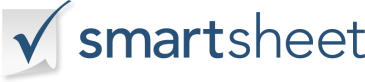 NOMBRE DEL PROYECTORIESGO IDENTIFICADOIMPACTO PROBABLERESPUESTA DE MITIGACIÓNACCIONES PLANIFICADASRECURSOS REQUERIDOSRESPONSABLESCRONOGRAMA PROPUESTOPROCESO DE 
INFORMESLista de pasos requeridos y partes responsablesPROCESO DE MONITOREOLista de pasos requeridos y partes responsablesPREPARADO PORFECHAREVISADO PORFECHA